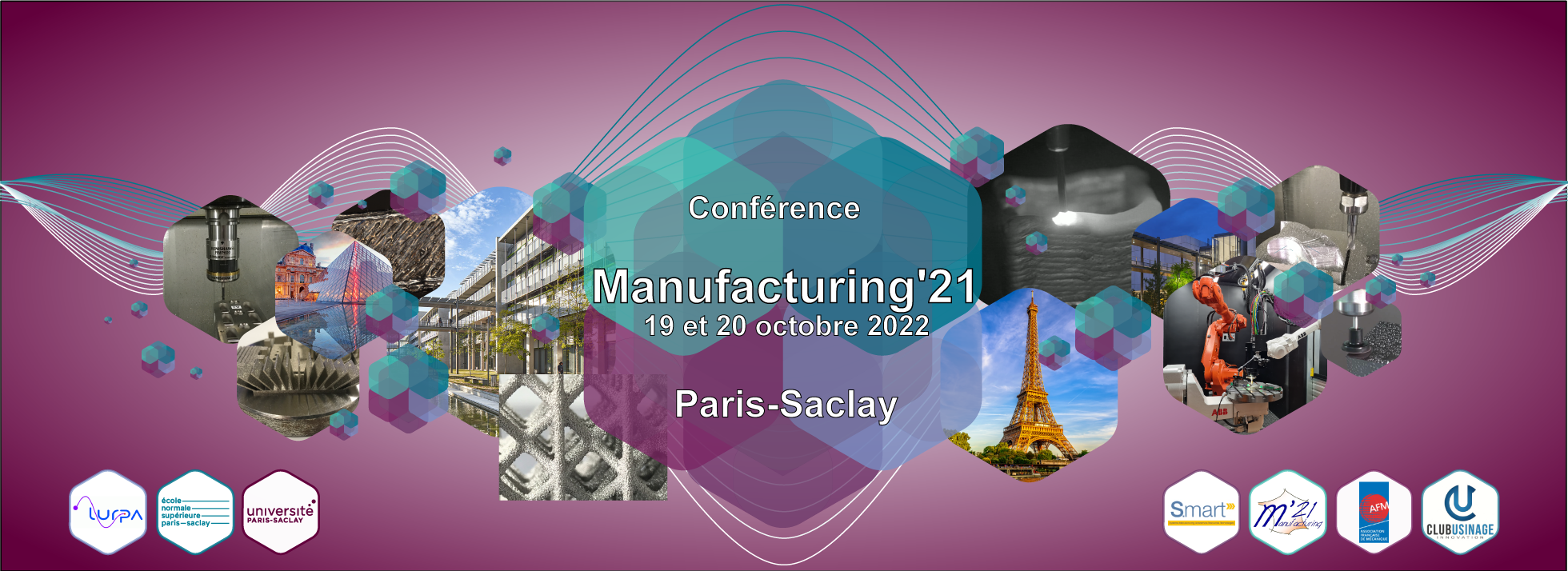 Titre de l’article de conférencePrénom NOM(a), Prénom NOM(b)(a) École, Laboratoire, label, Ville(b) École, Laboratoire, label, VilleMail : exemple@manufacturing21.frRésumé : Le résumé doit contenir au maximum 250 mots. L’auteur prendra soin de présenter le contexte ainsi que la problématique de l’étude et expliquer l’ensemble des outils utilisés pour répondre au problème. Enfin, il présentera ses résultats les plus probants de manière claire et concise. Le style utilisé sera « Times New Roman » en 12 points, justifié avec un interligne de 1.15 pts. La liste de mots clés comptera au maximum 6 éléments. Mots clés : Premier, Deuxième, Troisième, Quatrième, Cinquième, Sixième.